Vážení rodiče,Vaše dítě bude od září navštěvovat naši základní školu. Chceme Vás informovat, co budou Vaši prvňáčci potřebovat na začátku školního roku. Všichni prvňáčci dostanou v září „balíček školních potřeb“, tyto věci tedy nekupujte.Obsah „balíčku školních potřeb“:deníček A6tužka 2 kusypastelkyvoskovky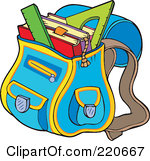 vodové barvyplastelínatemperové barvykelímekgumaPro prvňáčka je třeba připravit:lehká aktovka pouzdroořezávátkolepidlo v tyčince (kores)nůžky dětské (kulaté)plochý štětec – 3 velikostikufřík na výtvarné potřebytvrdé desky na sešity A5tvrdé desky na pracovní sešity A4přezůvky (ne pantofle)potřeby do TV (plátěný pytlík – utahovací, tepláková souprava, tričko, cvičky nebo tenisky se světlou podrážkou)staré tričko nebo zástěra do VVkrabičku na svačinu, láhev na pití350 Kč do třídního fondu na další pomůcky Prosíme, nezapomeňte dětem všechny věci pečlivě podepsat.Těší se na Vás    					učitelky budoucích prvních tříd							  ZŠ Kuřim, Jungmannova 813